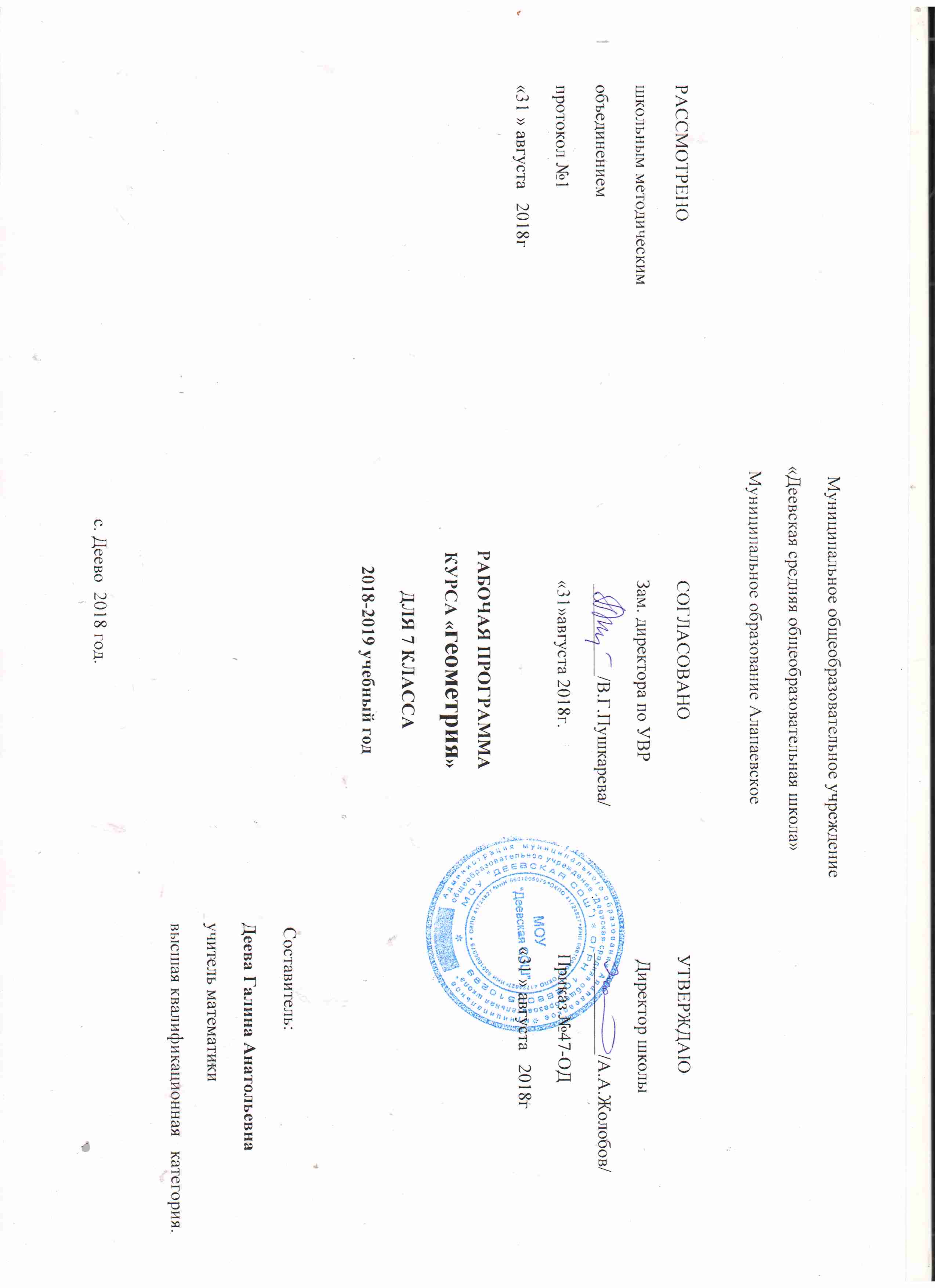 ПОЯСНИТЕЛЬНАЯ ЗАПИСКАРабочая программа по геометрии 7 класса составлена на основе Фундаментального ядра содержания общего образования и Требований к результатам освоения основной образовательной программы основного общего образования, установленных в Федеральном государственном образовательном стандарте основного общего образования. В ней также учитываются основные идеи и положения Программы развития и формирования универсальных учебных действий для основного общего образования.НОРМАТИВНО-ПРАВОВЫЕ ДОКУМЕНТЫ, ОБЕСПЕЧИВАЮЩИЕ РЕАЛИЗАЦИЮ ПРОГРАММЫИзучение геометрии в 7 классе направлено на достижение следующих целей:С учетом требований Федерального государственного образовательного стандарта основного общего образования проектирование, организация и оценка результатов образования осуществляется на основе системно-деятельностного подхода, который обеспечивает:формирование готовности обучающихся к саморазвитию и непрерывному образованию;проектирование и конструирование развивающей образовательной среды образовательного учреждения;активную учебно-познавательную деятельность обучающихся;построение образовательного процесса с учетом индивидуальных, возрастных, психологических, физиологических, особенностей здоровья обучающихся.Таким образом, системно-деятельностный подход ставит своей задачей ориентировать ученика не только на усвоение знаний, но, в первую очередь, на способы этого усвоения, на способы мышления и деятельности, на развитие познавательных сил и творческого потенциала ребенка. В связи с этим, во время учебных занятий учащихся необходимо вовлекать в различные виды деятельности (беседа, дискуссия, экскурсия, творческая работа, исследовательская (проектная) работа и другие), которые обеспечивали бы высокое качество знаний, развитие умственных и творческих способностей, познавательной, а главное самостоятельной деятельности учеников.Данная рабочая программа предназначена для работы по учебнику Геометрия: 7 – 9 кл. / Л. С. Атанасян, В. Ф. Бутузов, С. Б. Кадомцев и др. – М.: Просвещение, 2014. Этот учебник входит в Федеральный перечень учебников 2014 – 2015 учебного года, рекомендован Министерством образования и науки Российской Федерации, соответствует Федеральному государственному образовательному стандарту основного общего образования.ОБЩАЯ ХАРАКТЕРИСТИКА КУРСАГеометрия является одним из опорных предметов основной школы: она обеспечивает изучение не только математических предметов, но и смежных дисциплин.В результате освоения курса геометрии 7 класса учащиеся получают представление об основных фигурах на плоскости и их свойствах; приобретают навыки геометрических построений, необходимые для выполнения часто встречающихся графических работ, а также навыки измерения и вычисления длин, углов, применяемые для решения разнообразных геометрических и практических задач.В курсе геометрии 7 класса можно выделить следующие содержательно-методические линии: «Геометрические фигуры», «Измерение геометрических величин».Линия «Геометрические фигуры» нацелено на получение конкретных знаний о геометрической фигуре как важнейшей модели для описания окружающей реальности, а также способствует развитию логического мышления путем систематического изучения свойств геометрических фигур на плоскости и применении этих свойств при решении задач на доказательство и на построение с помощью циркуля и линейки.Содержание раздела «Измерение геометрических величин» нацелено на приобретение практических навыков, необходимых в повседневной жизни, а также способствует формированию у учащихся функциональной грамотности – умения воспринимать и критически анализировать информацию, представленную в различных формах.МЕСТО КУРСА В УЧЕБНОМ ПЛАНЕБазисный учебный (образовательный план) на изучение геометрии в 7 классе основной школе отводит 2 учебных часа в неделю в течение 35 недель обучения, всего 70 уроков (учебных занятий).ЛИЧНОСТНЫЕ, МЕТАПРЕДМЕТНЫЕ И ПРЕДМЕТНЫЕ РЕЗУЛЬТАТЫ ОСВОЕНИЯ КУРСАПрограмма обеспечивает достижения следующих результатов освоения образовательной программы основного общего образования:личностные:формирование ответственного отношения к учению, готовности и способности обучающихся к саморазвитию и самообразованию на основе мотивации к обучению и познанию, выбору дальнейшего образования на базе ориентировки в мире профессий и профессиональных предпочтений, осознанному построению индивидуальной образовательной траектории с учетом устойчивых познавательных интересов;формирование целостного мировоззрения, соответствующего современному уровню развития науки и общественной практики;формирование коммуникативной компетентности и общении и сотрудничестве со сверстниками, старшими и младшими в образовательной, общественно полезной, учебно-исследовательской, творческой и других видах деятельности;умение ясно, точно, грамотно излагать свои мысли в устной и письменной речи, понимать смысл поставленной задачи, выстраивать аргументацию, приводить примеры и контрпримеры;критичность мышления, умение распознавать логически некорректные высказывания, отличать гипотезу от факта;креативность мышления, инициативу, находчивость, активность при решении геометрических задач;умение контролировать процесс и результат учебной математической деятельности;способность к эмоциональному восприятию математических объектов, задач, решений, рассуждений;метапредметные:регулятивные универсальные учебные действия:умение самостоятельно планировать альтернативные пути достижения целей, осознанно выбирать наиболее эффективные способы решения учебных и познавательных задач;умение осуществлять контроль по результату и способу действия на уровне произвольного внимания и вносить необходимые коррективы;умение адекватно оценивать правильность или ошибочность выполнения учебной задачи, ее объективную трудность и собственные возможности ее решения;понимание сущности алгоритмических предписаний и умение действовать в соответствии с предложенным алгоритмом;умение самостоятельно ставить цели, выбирать и создавать алгоритмы для решения учебных математических проблем;умение планировать и осуществлять деятельность, направленную на решение задач исследовательского характера;познавательные универсальные учебные действия:осознанное владение логическими действиями определения понятий, обобщения, установления аналогий, классификации на основе самостоятельного выбора оснований и критериев, установления родовидовых связей;умение устанавливать причинно-следственные связи, строить логическое рассуждение, умозаключение (индуктивное, дедуктивное и по аналогии) и выводы;умение создавать, применять и преобразовывать знаково-символические средства, модели и схемы для решения учебных и познавательных задач;формирование и развитие учебной и общепользовательской компетентности в области использования информационно-коммуникационных технологий (ИКТ-компетентности);формирование первоначальных представлений об идеях и о методах математики как универсальном языке науки и техники, средстве моделирования явлений и процессов;умение видеть математическую задачу в контексте проблемной ситуации в других дисциплинах, в окружающей жизни;умение находить в различных источниках информацию, необходимую для решения математических проблем, и представлять ее в понятной форме; принимать решение в условиях неполной и избыточной, точной и вероятностной информации;умение понимать и использовать математические средства наглядности (рисунки, чертежи, схемы и др.) для иллюстрации, интерпретации, аргументации;умение выдвигать гипотезы при решении учебных задач и понимать необходимость их проверки;умение применять индуктивные и дедуктивные способы рассуждений, видеть различные стратегии решения задач;коммуникативные универсальные учебные действия:умение организовывать учебное сотрудничество и совместную деятельность с учителем и сверстниками: определять цели, распределять функции и роли участников, общие способы работы;умение работать в группе: находить общее решение и разрешать конфликты на основе согласования позиций и учета интересов;слушать партнера;формулировать, аргументировать и отстаивать свое мнение;предметные:овладение базовым понятийным аппаратом по основным разделам содержания; представление об основных изучаемых понятиях (геометрическая фигура, величина) как важнейших математических моделях, позволяющих описывать и изучать реальные процессы и явления;умение работать с геометрическим текстом (анализировать, извлекать необходимую информацию), точно и грамотно выражать свои мысли в устной и письменной речи с применением математической терминологии и символики, использовать различные языки математики, проводить классификации, логические обоснования, доказательства математических утверждений;овладение навыками устных письменных, инструментальных вычислений;овладение геометрическим языком, умение использовать его для описания предметов окружающего мира, развитие пространственных представлений и изобразительных умений, приобретение навыков геометрических построений;усвоение систематических знаний о плоских фигурах и их свойствах, умение применять систематические знания о них для решения геометрических и практических задач;умение измерять длины отрезков, величины углов;умение применять изученные понятия, результаты, методы для решения задач практического характера и задач из смежных дисциплин с использованием при необходимости справочные материалы и технические средства.СОДЕРЖАНИЕ КУРСАНачальные геометрические сведения. Прямая и отрезок. Точка, прямая, отрезок. Луч и угол. Сравнение отрезков и углов. Равенство геометрических фигур. Измерение отрезков и углов. Длина отрезка.  Градусная мера угла. Единицы измерения. Виды углов. Вертикальные и смежные углы. Биссектриса угла. Перпендикулярные прямые.Треугольники. Треугольник. Высота, медиана, биссектриса треугольника. Равнобедренные и равносторонние треугольники; свойства и признаки равнобедренного треугольника. Признаки равенства треугольников. Окружность. Дуга, хорда, радиус, диаметр. Построения с помощью циркуля и линейки. Основные задачи на построение: деление отрезка пополам; построение угла, равному данному; построение биссектрисы угла; построение перпендикулярных прямых.Параллельные прямые. Параллельные и пересекающиеся прямые. Теоремы о параллельности прямых. Определение. Аксиомы и теоремы. Доказательство от противного. Теорема, обратная данной.Соотношения между сторонами и углами треугольника. Сумма углов треугольника. Внешние углы треугольника. Виды треугольников. Теорема о соотношениях между сторонами и углами треугольника. Неравенство треугольника. Прямоугольные треугольники; свойства и признаки равенства прямоугольных треугольников. Расстояние от точки до прямой. Расстояние между параллельными прямыми. Построения с помощью циркуля и линейки. Построение треугольника по трем элементам.ПЛАНИРУЕМЫЕ РЕЗУЛЬТАТЫ ИЗУЧЕНИЯ КУРСАВ результате изучения курса геометрии 7 класса ученик научится:использовать язык геометрии для описания предметов окружающего мира;распознавать и изображать на чертежах и рисунках геометрические фигуры и их отношения;использовать свойства измерения длин и углов при решении задач на нахождение длины отрезка и градусной меры угла;решать задачи на вычисление градусных мер углов от  до  с необходимыми теоретическими обоснованиями, опирающимися на изучение свойства фигур и их элементов;решать задачи на доказательство, опираясь на изученные свойства фигур и отношения между ними и применяя изученные виды доказательств;решать несложные задачи на построение циркуля и линейки;решать практические задачи, связанные с нахождением геометрических величин (используя при необходимости справочники и технические средства).Ученик получит возможность:овладеть методами решения задач на вычисления и доказательства: методом от противного;овладеть традиционной схемой решения задач на построения с помощью циркуля и линейки: анализ, построение, доказательство и исследованиеКалендарно-тематическое планирование(Технологическая карта курса «Геометрия: 7 класс»)УЧЕБНО-МЕТОДИЧЕСКОЕ И МАТЕРИАЛЬНО-ТЕХНИЧЕСКОЕ ОБЕСПЕЧЕНИЕ ОБРАЗОВАТЕЛЬНОГО ПРОЦЕССАУЧЕБНО-МЕТОДИЧЕСКИЙ КОМПЛЕКТЛ.С. Атанасян и коллектив авторовДОПОЛНИТЕЛЬНАЯ ЛИТЕРАТУРАМатериально-техническое обеспечениеЗакон « Об образовании в Российской Федерации» от 29.12.2012 №273-ФЗ.Федеральный базисный учебный план для среднего (полного) общего образования, утвержденный приказом Министерства образования РФ № 1312 от 09.03.2004Приказ Министерства образования РФ от 05.03.2004г №1089 « Об утверждении федерального компонента государственных образовательных стандартов начального общего, основного общего и  среднего (полного) общего образования» Примерная программа основного  общего образования по математике.Приказ Минобрнауки России от 31 марта 2014 года № 253   «Об утверждении федеральных перечней учебников, рекомендуемых (допущенных) к использованию в образовательных учреждениях, реализующих образовательные программы общего образования и имеющих государственную аккредитацию на 2017-2018 учебный год.Основная образовательная программа основного общего образования МОУ «Деевская СОШ» утвержденная приказом №27/2 от 29 июля 2015 года. Календарный учебный график, учебный план МОУ « Деевская СОШ» на 2017- 2018  учебный год. Устав «МОУ «Деевская СОШ» Утвержден Постановлением Администрации муниципального образования Алапаевское от 25.08.2013г. №550Направление развитияКомпетенцииЛичностноеРазвитие личностного и критического мышления, культуры речи;Воспитание качеств личности, обеспечивающих, уважение к истине и критического отношения к собственным и чужим суждениям;Формирование качеств мышления, необходимых для адаптации в современном информационном обществе;Развитие интереса к математическому творчеству и математических способностейМетапредметноеФормирование представлений об идеях и о методах математики как об универсальном языке науки и техники, части общечеловеческой культуры;Умение видеть математическую задачу в окружающем мире, использовать математические средства наглядности (рисунки, чертежи, схемы) для иллюстрации, интерпретации, аргументации;Овладение умением логически обосновывать то, что многие зависимости, обнаруженные путем рассмотрения отдельных частных случаев, имеют общее значение и распространяются на все фигуры определенного вида, и, кроме того, вырабатывать потребность в логическом обосновании зависимостейПредметноеВыявление практической значимости науки, ее многообразных приложений в смежных дисциплинах и повседневной деятельности людей;Создание фундамента для математического развития, формирования механизмов мышления, характерных для математической деятельности.№ п/пДатаДатаТема урокаЦели обученияЦели обученияВид деятельность ученика на уровнеВид деятельность ученика на уровнеВид деятельность ученика на уровнеВид деятельность ученика на уровнеВид деятельность ученика на уровнеВид деятельность ученика на уровнеВид деятельность ученика на уровнеВид деятельность ученика на уровнеВид деятельность ученика на уровнеВид деятельность ученика на уровне№ п/пПланФактТема урокадля учителядля ученикаучебных действийпредметныхрезультатовпредметныхрезультатовличностных результатовуниверсальных учебных действий (УУД)универсальных учебных действий (УУД)универсальных учебных действий (УУД)универсальных учебных действий (УУД)универсальных учебных действий (УУД)универсальных учебных действий (УУД)№ п/пПланФактТема урокадля учителядля ученикаучебных действийпредметныхрезультатовпредметныхрезультатовличностных результатовпознавательныепознавательныепознавательныерегулятивныекоммуникативныекоммуникативныеГлава I. Начальные геометрические сведения (10 ч)Глава I. Начальные геометрические сведения (10 ч)Глава I. Начальные геометрические сведения (10 ч)Глава I. Начальные геометрические сведения (10 ч)Глава I. Начальные геометрические сведения (10 ч)Глава I. Начальные геометрические сведения (10 ч)Глава I. Начальные геометрические сведения (10 ч)Глава I. Начальные геометрические сведения (10 ч)Глава I. Начальные геометрические сведения (10 ч)Глава I. Начальные геометрические сведения (10 ч)Глава I. Начальные геометрические сведения (10 ч)Глава I. Начальные геометрические сведения (10 ч)Глава I. Начальные геометрические сведения (10 ч)Глава I. Начальные геометрические сведения (10 ч)Глава I. Начальные геометрические сведения (10 ч)Глава I. Начальные геометрические сведения (10 ч)1Прямая и отрезокОрганизовать работу по формированию представления о прямой и отрезкеИметь представление о прямой  и отрезкеОбъясняют что такое отрезокВладеют понятием «отрезок»Владеют понятием «отрезок»Осознают роль ученика, осваивают личностный смысл ученияОбрабатывают информацию и передают ее устным, письменным и символьным способамиОбрабатывают информацию и передают ее устным, письменным и символьным способамиОбрабатывают информацию и передают ее устным, письменным и символьным способамиВыделяют и осознают то, что уже усвоено и что еще подлежит усвоениюФормулируют собственное мнение и позицию, задают вопросы, слушают собеседникаФормулируют собственное мнение и позицию, задают вопросы, слушают собеседника2Луч и уголОрганизовать работу по формированию представления о геометрических фигурах луч и уголИметь представление о геометрических  фигурах луч и уголОбъясняют что такое луч и уголВладеют понятиями «луч», «угол»Владеют понятиями «луч», «угол»Проявляют интерес к креативной деятельности, активности при подготовке иллюстраций изучаемых понятийОбрабатывают информацию и передают ее устным, графическим, письменным и символьным способамиОбрабатывают информацию и передают ее устным, графическим, письменным и символьным способамиОбрабатывают информацию и передают ее устным, графическим, письменным и символьным способамиКритически оценивают полученный ответ, осуществляют самоконтроль, проверяя ответ на соответствие условиюДают адекватную оценку своему мнениюДают адекватную оценку своему мнению3Сравнение отрезков и угловОрганизовать работу по формированию умений и навыков сравнивать отрезки и углыУметь сравнивать отрезки и углыОбъясняют, какие фигуры называются равными, как сравнивают отрезки и углы, что такое середина отрезка и биссектриса углаПриобретают навык геометрических построений, применяют изученные понятия, методы для решения задач практического характераПриобретают навык геометрических построений, применяют изученные понятия, методы для решения задач практического характераОсуществляют выбор действий в однозначных и неоднозначных ситуациях, комментируют и оценивают свой выборВладеют смысловым чтением. Представляют информацию в разных формах (текст, графика, символы)Владеют смысловым чтением. Представляют информацию в разных формах (текст, графика, символы)Владеют смысловым чтением. Представляют информацию в разных формах (текст, графика, символы)Оценивают степень и способы достижения цели в учебных ситуациях, исправляют ошибки с помощью учителяПриводят аргументы в пользу своей точки зрения, подтверждают ее фактамиПриводят аргументы в пользу своей точки зрения, подтверждают ее фактами4Измерение отрезков Организовать работу по формированию умений и навыков измерения отрезковС помощью инструментов уметь измерять отрезкиОбъясняют, как измеряют отрезки, что называется масштабным отрезкомИзмеряют длины отрезковИзмеряют длины отрезковОсваивают культуру работы с учебником, поиска информацииУстанавливают аналогии для понимания закономерностей, используют их в решении задачУстанавливают аналогии для понимания закономерностей, используют их в решении задачУстанавливают аналогии для понимания закономерностей, используют их в решении задачИсследуют ситуации, требующие оценки действия в соответствии с поставленной задачейОтстаивают свою точку зрения, подтверждают фактамиОтстаивают свою точку зрения, подтверждают фактами5Измерение угловОрганизовать работу по формированию понятия градус и градусная мера углаС помощью инструментов уметь измерять углы Объясняют, как измеряют углы, что такое градус и градусная мера углаИзмеряют величины угловИзмеряют величины угловПонимают обсуждаемую информацию, смысл данной информации в собственной жизниПредставляют информацию в разных формах (текст, графика, символы)Представляют информацию в разных формах (текст, графика, символы)Представляют информацию в разных формах (текст, графика, символы)Самостоятельно составляют алгоритм деятельности при решении учебной задачиСвоевременно оказывают необходимую взаимопомощь сверстникамСвоевременно оказывают необходимую взаимопомощь сверстникам6Измерение угловОрганизовать работу по формированию умений и навыков измерения угловУметь находить градусную меру углаОбъясняют, какой угол называется прямым, тупым, острым, развернутымНаходят градусную меру угла, используя свойство измерения углов Находят градусную меру угла, используя свойство измерения углов Создают образ целостного мировоззрения при решении математических задачОбрабатывают информацию и передают ее устным, письменным и графическим способамиОбрабатывают информацию и передают ее устным, письменным и графическим способамиОбрабатывают информацию и передают ее устным, письменным и графическим способамиИсследуют ситуации, требующие оценки действия в соответствии с поставленной задачейСвоевременно оказывают необходимую взаимопомощь сверстникамСвоевременно оказывают необходимую взаимопомощь сверстникам7Смежные и вертикальные углыОрганизовать работу по формированию представления о смежных и вертикальных углах, их свойствахРаспознавать на чертежах и изображать вертикальные и смежные углы. Находить градусную меру вертикальных и смежных углов, используя их свойстваОбъясняют, какие углы называются смежными и какие вертикальными. Формулируют и обосновывают утверждения о свойствах смежных и вертикальных угловРаботают с геометрическим текстом, проводят логические обоснования, доказательства математических утвержденийРаботают с геометрическим текстом, проводят логические обоснования, доказательства математических утвержденийОсознают роль ученика, осваивают личностный смысл ученияУстанавливают аналогии для понимания закономерностей, используют их в решении задачУстанавливают аналогии для понимания закономерностей, используют их в решении задачУстанавливают аналогии для понимания закономерностей, используют их в решении задачСамостоятельно составляют алгоритм деятельности при решении учебной задачиСотрудничают с одноклассниками при решении задач; умеют выслушать оппонента. Формулируют выводыСотрудничают с одноклассниками при решении задач; умеют выслушать оппонента. Формулируют выводы8Перпенди-кулярные прямыеОрганизовать работу по формированию представления о перпендикуляр-ных прямых, их свойствеРаспознавать на чертежах и изображать перпендикуляр-ные прямые. Объясняют, какие прямые называются перпендикулярными. Формулируют и обосновывают утверждение о свойстве двух перпендикуляр-ных прямых к третьейПриобретают навык геометрических построений, применяют изученные понятия, методы для решения задач практического характераПриобретают навык геометрических построений, применяют изученные понятия, методы для решения задач практического характераОсваивают культуру работы с учебником, поиска информацииНаходят в учебниках, в т.ч. используя ИКТ, достоверную информацию, необходимую для решения задачНаходят в учебниках, в т.ч. используя ИКТ, достоверную информацию, необходимую для решения задачНаходят в учебниках, в т.ч. используя ИКТ, достоверную информацию, необходимую для решения задачИсследуют ситуации, требующие оценки действия в соответствии с поставленной задачейПриводят аргументы в пользу своей точки зрения, подтверждают ее фактамиПриводят аргументы в пользу своей точки зрения, подтверждают ее фактами9Решение задач по теме: «Начальные геометрические сведения»Организовать работу по обобщению и систематизации знаний о свойствах измерения  длин отрезков, градусной меры углаОбобщить и систематизи-ровать знания о свойствах измерения длин отрезков, градусной меры углаИзображают и распознают указанные простейшие фигуры на чертежах. Решают задачи, связанные с этими простейшими фигурамиИспользуют свойства измерения отрезков и углов при решении задач на нахождение длины отрезка, градусной меры углаИспользуют свойства измерения отрезков и углов при решении задач на нахождение длины отрезка, градусной меры углаПроявляют познавательную активность, творчествоОсуществляют сравнение, извлекают необходимую информацию, переформулируют условие, строят логическую цепочкуОсуществляют сравнение, извлекают необходимую информацию, переформулируют условие, строят логическую цепочкуОсуществляют сравнение, извлекают необходимую информацию, переформулируют условие, строят логическую цепочкуРаботая по плану, сверяют свои действия с целью, вносят корректировкиСотрудничают с одноклассниками при решении задач; умеют выслушать оппонента. Формулируют выводыСотрудничают с одноклассниками при решении задач; умеют выслушать оппонента. Формулируют выводы10Контрольная работа №1 по теме: «Начальные геометричес-кие сведения»Проконтроли-ровать уровень достижения планируемых результатов по теме «Начальные геометрические сведения»Продемонстри-ровать уровень владения изученным материаломРаспознают геометрические фигуры и их отношения. Решают задачи на вычисление длин отрезков градусных мер углов с необходимыми теоретическими обоснованиямиДемонстрируют математические знания и умения при решении примеров и задачДемонстрируют математические знания и умения при решении примеров и задачАдекватно оценивают результаты работы с помощью критериев оценкиПрименяют полученные знания  при решении различного вида задачПрименяют полученные знания  при решении различного вида задачПрименяют полученные знания  при решении различного вида задачСамостоятельно контролируют своё время и управляют имС достаточной полнотой и точностью выражают свои мысли посредством письменной речиС достаточной полнотой и точностью выражают свои мысли посредством письменной речиГлава II. Треугольники (17 ч)Глава II. Треугольники (17 ч)Глава II. Треугольники (17 ч)Глава II. Треугольники (17 ч)Глава II. Треугольники (17 ч)Глава II. Треугольники (17 ч)Глава II. Треугольники (17 ч)Глава II. Треугольники (17 ч)Глава II. Треугольники (17 ч)Глава II. Треугольники (17 ч)Глава II. Треугольники (17 ч)Глава II. Треугольники (17 ч)Глава II. Треугольники (17 ч)Глава II. Треугольники (17 ч)Глава II. Треугольники (17 ч)Глава II. Треугольники (17 ч)11ТреугольникОрганизовать работу по формированию представления о геометрической фигуре «треугольник», ее элементахИметь представление о геометрической фигуре «треугольник», ее элементахОбъясняют, какая фигура называется треугольником, что такое вершины, стороны, углы и периметр треугольникаРаспознают и изображают на чертежах треугольники. Используют свойства измерения длин отрезков при решении задач на нахождение периметра треугольникаРаспознают и изображают на чертежах треугольники. Используют свойства измерения длин отрезков при решении задач на нахождение периметра треугольникаПроявляют интерес к креативной деятельности, активности при подготовке иллюстраций изучаемых понятий Восстанавливают предметную ситуацию, описанную в задаче, переформулируют условие, извлекать необходимую информациюВосстанавливают предметную ситуацию, описанную в задаче, переформулируют условие, извлекать необходимую информациюВосстанавливают предметную ситуацию, описанную в задаче, переформулируют условие, извлекать необходимую информациюОценивают степень и способы достижения цели в учебных ситуациях, исправляют ошибки с помощью учителяФормулируют собственное мнение и позицию, задают вопросы, слушают собеседникаФормулируют собственное мнение и позицию, задают вопросы, слушают собеседника12ТреугольникОрганизовать работу по формированию умения распознавать и изображать на чертежах и рисунках треугольникиУметь распознавать и изображать на чертежах и рисунках треугольникиОбъясняют, какие треугольники называются равными. Изображают и распознают на чертежах треугольники и их элементыВычисляют элементы треугольников, используя свойства измерения длин  и градусной меры углаВычисляют элементы треугольников, используя свойства измерения длин  и градусной меры углаДемонстрируют мотивацию к познавательной деятельностиОбрабатывают информацию и передают ее устным, письменным, графическим и символьным способамиОбрабатывают информацию и передают ее устным, письменным, графическим и символьным способамиОбрабатывают информацию и передают ее устным, письменным, графическим и символьным способамиКритически оценивают полученный ответ, осуществляют самоконтроль, проверяя ответ на соответствие условиюПроектируют и формируют учебное сотрудничество с учителем и сверстникамиПроектируют и формируют учебное сотрудничество с учителем и сверстниками13Первый признак равенства треуголь-никовСоздать условия для усвоения теоремы-признака равенства треугольников (Первый признак)Сформулировать и доказать первый признак равенства треугольниковОбъясняют что такое теорема и доказательство. Формулируют и доказывают первый признак равенства треугольников Используют свойства и признаки фигур, а также их отношения при решении задач на доказательство Используют свойства и признаки фигур, а также их отношения при решении задач на доказательство Осознают роль ученика, осваивают личностный смысл ученияУстанавливают аналогии для понимания закономерностей, используют их в решении задачУстанавливают аналогии для понимания закономерностей, используют их в решении задачУстанавливают аналогии для понимания закономерностей, используют их в решении задачИсследуют ситуации, требующие оценки действия в соответствии с поставленной задачейОтстаивают свою точку зрения, подтверждают фактамиОтстаивают свою точку зрения, подтверждают фактами14Перпенди-куляр к прямойОрганизовать работу по формированию представления о перпендикуляре к прямой, его основании; усвоению теоремы о перпендикуляре к прямой Иметь представление о перпендикуляре к прямой. Сформулировать и доказать теорему о перпендикуляре к прямойОбъясняют, какой отрезок называется перпендикуляром, проведенным из данной точки к данной прямой. Формулируют и доказывают теорему о перпендикуляре к прямой Распознают и изображают на чертежах и рисунках перпендикуляр и наклонную к прямой.Распознают и изображают на чертежах и рисунках перпендикуляр и наклонную к прямой.Создают образ целостного мировоззрения при решении математических задачПрименяют полученные знания  при решении различного вида задачПрименяют полученные знания  при решении различного вида задачПрименяют полученные знания  при решении различного вида задачПланируют алгоритм выполнения задания, корректируют работу по ходу выполнения с помощью учителя и ИКТ средствПредвидят появление конфликтов при наличии различных точек зрения. Принимают точку зрения другогоПредвидят появление конфликтов при наличии различных точек зрения. Принимают точку зрения другого15Медианы, биссектрисы и высоты треугольникаОрганизовать работу по формированию представления о медиане, биссектрисе и высоте треугольника, их свойствахИметь представление о медиане, биссектрисе и высоте треугольника, их свойствахОбъясняют, какие отрезки называются медианой, биссектрисой и высотой треугольника. Формулируют их свойства Распознают и изображают на чертежах и рисунках медианы, биссектрисы и высоты треугольникаРаспознают и изображают на чертежах и рисунках медианы, биссектрисы и высоты треугольникаДемонстрируют мотивацию к познавательной деятельностиСтроят логически обоснованное рассуждение, включающее установление причинно-следственных связейСтроят логически обоснованное рассуждение, включающее установление причинно-следственных связейСтроят логически обоснованное рассуждение, включающее установление причинно-следственных связейРаботая по плану, сверяют свои действия с целью, вносят корректировкиСотрудничают с одноклассниками при решении задач; умеют выслушать оппонента. Формулируют выводыСотрудничают с одноклассниками при решении задач; умеют выслушать оппонента. Формулируют выводы16Свойства равнобедрен-ного треугольникаОрганизовать работу по формированию представления о равнобедренном треугольнике, его свойствахИметь представление о равнобедренном треугольнике, уметь доказывать теоремы о свойствах равнобедренного треугольникаОбъясняют, какой треугольник называется равнобедренным и какой равносторонним. Формулируют и доказывают теоремы о свойствах равнобедренного треугольникаПрименяют изученные свойства фигур и отношения между ними при решении задач на доказательство и вычисление длин, линейных элементов фигурПрименяют изученные свойства фигур и отношения между ними при решении задач на доказательство и вычисление длин, линейных элементов фигурГрамотно и аргументировано излагают свои мысли, проявляют уважительное отношение к мнениям других людейСтруктурируют знания, определяют основную и второстепенную информациюСтруктурируют знания, определяют основную и второстепенную информациюСтруктурируют знания, определяют основную и второстепенную информациюРаботают по плану, сверяясь с целью, корректируют планПриводят аргументы в пользу своей точки зрения, подтверждают ее фактамиПриводят аргументы в пользу своей точки зрения, подтверждают ее фактами17Второй и третий признаки равенства треуголь-никовСоздать условия для усвоения теорем-признаков равенства треугольниковСформулировать и доказать первый признак равенства треугольниковФормулируют и доказывают второй и третий признак равенства треугольниковАнализируют текст задачи на доказательство, выстраивают ход ее решенияАнализируют текст задачи на доказательство, выстраивают ход ее решенияПонимают обсуждаемую информацию, смысл данной информации в собственной жизниУстанавливают аналогии для понимания закономерностей, используют их при решении задачУстанавливают аналогии для понимания закономерностей, используют их при решении задачУстанавливают аналогии для понимания закономерностей, используют их при решении задачСамостоятельно составляют алгоритм деятельности при решении учебной задачиПроектируют и формируют учебное сотрудничество с учителем и сверстникамиПроектируют и формируют учебное сотрудничество с учителем и сверстниками18Второй и третий признаки равенства треуголь-никовОрганизовать работу для обучения решению задач связанных с признаками и свойствами треугольниковНаучиться решать задачи связанные с признаками и свойствами треугольниковРешают задачи, связанные с признаками равенства треугольников и свойствами равнобедренного треугольникаИспользуют свойства и признаки фигур, а также их отношения при решении задач на доказательствоИспользуют свойства и признаки фигур, а также их отношения при решении задач на доказательствоОсознают роль ученика, осваивают личностный смысл ученияОсуществляют сравнение, извлекают необходимую информацию, переформулируют условие, строят логическую цепочкуОсуществляют сравнение, извлекают необходимую информацию, переформулируют условие, строят логическую цепочкуОсуществляют сравнение, извлекают необходимую информацию, переформулируют условие, строят логическую цепочкуВыделяют и осознают то, что уже усвоено и что еще подлежит усвоениюФормулируют собственное мнение и позицию, задают вопросы, слушают собеседникаФормулируют собственное мнение и позицию, задают вопросы, слушают собеседника19Второй и третий признаки равенства треуголь-никовОрганизовать работу для обучения решению задач связанных с признаками и свойствами треугольниковНаучиться решать задачи связанные с признаками и свойствами треугольниковРешают задачи, связанные с признаками равенства треугольников и свойствами равнобедренного треугольникаПрименяют отношения фигур и их элементов при решении задач на вычисление и доказательствоПрименяют отношения фигур и их элементов при решении задач на вычисление и доказательствоОсваивают культуру работы с учебником, поиска информацииОбрабатывают информацию и передают ее устным, письменным и символьным способамиОбрабатывают информацию и передают ее устным, письменным и символьным способамиОбрабатывают информацию и передают ее устным, письменным и символьным способамиРаботают по плану, сверяясь с целью, корректируют планПроектируют и формируют учебное сотрудничество с учителем и сверстникамиПроектируют и формируют учебное сотрудничество с учителем и сверстниками20Второй и третий признаки равенства треуголь-никовОрганизовать работу для обучения решению задач связанных с признаками и свойствами треугольниковНаучиться решать задачи связанные с признаками и свойствами треугольниковРешают задачи, связанные с признаками равенства треугольников и свойствами равнобедренного треугольникаПрименяют отношения фигур и их элементов при решении задач на вычисление и доказательствоПрименяют отношения фигур и их элементов при решении задач на вычисление и доказательствоПроявляют мотивацию к познавательной деятельности при решении задач с практическим содержаниемВладеют смысловым чтениемВладеют смысловым чтениемВладеют смысловым чтениемВыбирают действия в соответствии с поставленной задачей и условиями ее реализации, самостоятельно оценивают результатОтстаивают свою точку зрения, подтверждают фактамиОтстаивают свою точку зрения, подтверждают фактами21ОкружностьСпособствовать актуализации знаний по теме.В результате практических действий и наблюдений закрепить знания по темеОбъясняют что такое определение. Формулируют определение окружности. Объясняют что такое центр, радиус, хорда и диаметр окружностиИзображают на чертежах и рисунках окружность и ее элементы. Применяют знания при решении задач на доказательствоИзображают на чертежах и рисунках окружность и ее элементы. Применяют знания при решении задач на доказательствоПроявляют интерес к креативной деятельности, активности при подготовке иллюстраций изучаемых понятийАнализируют (в т.ч. выделяют главное, разделяют на части) и обобщаютАнализируют (в т.ч. выделяют главное, разделяют на части) и обобщаютАнализируют (в т.ч. выделяют главное, разделяют на части) и обобщаютКритически оценивают полученный ответ, осуществляют самоконтроль, проверяя ответ на соответствие условиюПредвидят появление конфликтов при наличии различных точек зрения. Принимают точку зрения другогоПредвидят появление конфликтов при наличии различных точек зрения. Принимают точку зрения другого22Построения циркулем и линейкойВ ходе практической деятельности формировать умения решать задачи на построение с помощью циркуля и линейкиНаучиться решать несложные задачи на построение с помощью циркуля и линейкиОбъясняют, как отложить на данном луче от его начала отрезок, равный данномуВыполняют построение, используя  алгоритм построения отрезка равного данномуВыполняют построение, используя  алгоритм построения отрезка равного данномуПроявляют познавательную активность, творчество. Адекватно оценивают результаты работы с помощью критериев оценкиАнализируют и сравнивают факты и явленияАнализируют и сравнивают факты и явленияАнализируют и сравнивают факты и явленияРаботая по плану, сверяют свои действия с целью, вносят корректировкиСвоевременно оказывают необходимую взаимопомощь сверстникамСвоевременно оказывают необходимую взаимопомощь сверстникам23Задачи на построениеВ ходе практической деятельности формировать умения решать задачи на построениеНаучиться решать несложные задачи на построение с помощью циркуля и линейкиОбъясняют построение угла, равного данному, биссектрисы данного углаВыполняют построения, используя  алгоритмы построения угла, равного данному, биссектрисы данного углаВыполняют построения, используя  алгоритмы построения угла, равного данному, биссектрисы данного углаОсуществляют выбор действий в однозначных и неоднозначных ситуациях, комментируют  и оценивают свой выборВладеют смысловым чтениемВладеют смысловым чтениемВладеют смысловым чтениемСамостоятельно составляют алгоритм деятельности при решении учебной задачиВерно используют в устной и письменной речи математические термины. Верно используют в устной и письменной речи математические термины. 24Задачи на построениеВ ходе практической деятельности формировать умения решать задачи на построение Научиться решать несложные задачи на построение с помощью циркуля и линейкиОбъясняют построение перпендикулярных прямых, середины данного отрезкаВыполняют построения, используя  алгоритмы построения перпендикулярных прямых, середины данного отрезкаВыполняют построения, используя  алгоритмы построения перпендикулярных прямых, середины данного отрезкаПроявляют мотивацию к познавательной деятельности при решении задач с практическим содержаниемСтроят логически обоснованное рассуждение, включающее установление причинно-следственных связейСтроят логически обоснованное рассуждение, включающее установление причинно-следственных связейСтроят логически обоснованное рассуждение, включающее установление причинно-следственных связейПрименяют установленные правила в планировании способа решенияПриводят аргументы в пользу своей точки зрения, подтверждают ее фактамиПриводят аргументы в пользу своей точки зрения, подтверждают ее фактами25Решение задач по теме: «Треуголь-ники»Организовать работу по обобщению и систематизации знаний об отношениях фигур и их элементов Обобщить и систематизи-ровать знания об отношениях фигур и их элементовАнализируют и осмысливают текст задачи, моделируют условие с помощью схем, чертежей, реальных предметов.Используют изученные свойства геометрических фигур  и отношения между ними при решении задач на вычисление и доказательствоИспользуют изученные свойства геометрических фигур  и отношения между ними при решении задач на вычисление и доказательствоОсваивают культуру работы с учебником, поиска информацииВосстанавливают предметную ситуацию, описанную в задаче, переформулируют условие, извлекать необходимую информациюВосстанавливают предметную ситуацию, описанную в задаче, переформулируют условие, извлекать необходимую информациюВосстанавливают предметную ситуацию, описанную в задаче, переформулируют условие, извлекать необходимую информациюОценивают степень и способы достижения цели в учебных ситуациях, исправляют ошибки с помощью учителяВерно используют в устной и письменной речи математические термины. Различают в речи собеседника аргументы и фактыВерно используют в устной и письменной речи математические термины. Различают в речи собеседника аргументы и факты26Решение задач по теме: «Треуголь-ники»Организовать работу по обобщению и систематизации знаний об отношениях фигур и их элементовОбобщить и систематизи-ровать знания об отношениях фигур и их элементовАнализируют и осмысливают текст задачи, моделируют условие с помощью схем, чертежей, реальных предметов.Используют изученные свойства геометрических фигур  и отношения между ними при решении задач на вычисление и доказательствоИспользуют изученные свойства геометрических фигур  и отношения между ними при решении задач на вычисление и доказательствоОсваивают культуру работы с учебником, поиска информацииПрименяют полученные знания  при решении различного вида задачПрименяют полученные знания  при решении различного вида задачПрименяют полученные знания  при решении различного вида задачПрилагают волевые усилия и преодолевают трудности и препятствия на пути достижения целейДают адекватную оценку своему мнениюДают адекватную оценку своему мнению27Контрольная работа №2 по теме: «Треуголь-ники»Проконтроли-ровать уровень достижения планируемых результатов по теме: «Треугольники»Продемонстри-ровать уровень владения изученным материаломРаспознают на чертежах геометрические фигуры и их элементы.  Решают задачи на доказательство и вычислениеДемонстрируют математические знания и умения при решении примеров и задачДемонстрируют математические знания и умения при решении примеров и задачАдекватно оценивают результаты работы с помощью критериев оценкиПрименяют полученные знания  при решении различного вида задачПрименяют полученные знания  при решении различного вида задачПрименяют полученные знания  при решении различного вида задачСамостоятельно контролируют своё время и управляют имС достаточной полнотой и точностью выражают свои мысли посредством письменной речиС достаточной полнотой и точностью выражают свои мысли посредством письменной речиГлава III. Параллельные прямые (13 ч)Глава III. Параллельные прямые (13 ч)Глава III. Параллельные прямые (13 ч)Глава III. Параллельные прямые (13 ч)Глава III. Параллельные прямые (13 ч)Глава III. Параллельные прямые (13 ч)Глава III. Параллельные прямые (13 ч)Глава III. Параллельные прямые (13 ч)Глава III. Параллельные прямые (13 ч)Глава III. Параллельные прямые (13 ч)Глава III. Параллельные прямые (13 ч)Глава III. Параллельные прямые (13 ч)Глава III. Параллельные прямые (13 ч)Глава III. Параллельные прямые (13 ч)Глава III. Параллельные прямые (13 ч)Глава III. Параллельные прямые (13 ч)28Параллель-ные прямыеСпособствовать актуализации знаний по теме.В результате практических действий и наблюдений закрепить знания по темеФормулируют определение параллельных прямых. Объясняют что такое секущая. С помощью рисунка, называют пары углов, образованных при пересечении двух прямых секущейРаспознают и изображают на чертежах и рисунках параллельные прямые, секущую. На рисунке обозначают пары углов, образованных при пересечении двух прямых секущейПроявляют интерес к креативной деятельности, активности при подготовке иллюстраций изучаемых понятий Проявляют интерес к креативной деятельности, активности при подготовке иллюстраций изучаемых понятий Проявляют интерес к креативной деятельности, активности при подготовке иллюстраций изучаемых понятий Восстанавливают предметную ситуацию, описанную в задаче, переформулируют условие, извлекать необходимую информациюОценивают степень и способы достижения цели в учебных ситуациях, исправляют ошибки с помощью учителяОценивают степень и способы достижения цели в учебных ситуациях, исправляют ошибки с помощью учителяФормулируют собственное мнение и позицию, задают вопросы, слушают собеседникаФормулируют собственное мнение и позицию, задают вопросы, слушают собеседника29Признаки параллель-ности двух прямыхСоздать условия для усвоения теорем-признаков параллельности двух прямыхСформулировать и доказать теоремы, выражающие признаки параллельности двух прямых Формулируют и доказывают теоремы, выражающие признаки параллельности двух прямыхИспользуют свойства и признаки фигур, а также их отношения при решении задач на доказательствоДемонстрируют мотивацию к познавательной деятельностиДемонстрируют мотивацию к познавательной деятельностиДемонстрируют мотивацию к познавательной деятельностиОбрабатывают информацию и передают ее устным, письменным, графическим и символьным способамиКритически оценивают полученный ответ, осуществляют самоконтроль, проверяя ответ на соответствие условиюКритически оценивают полученный ответ, осуществляют самоконтроль, проверяя ответ на соответствие условиюПроектируют и формируют учебное сотрудничество с учителем и сверстникамиПроектируют и формируют учебное сотрудничество с учителем и сверстниками30Признаки параллель-ности двух прямыхОрганизовать работу для обучения решению задач связанных с признаками параллельности двух прямыхНаучиться решать задачи связанные с признаками параллельности двух прямыхРешают задачи на доказательство связанные с признаками параллельности двух прямых.Используют изученные свойства геометрических фигур  и отношения между ними при решении задач на вычисление и доказательствоОсознают роль ученика, осваивают личностный смысл ученияОсознают роль ученика, осваивают личностный смысл ученияОсознают роль ученика, осваивают личностный смысл ученияУстанавливают аналогии для понимания закономерностей, используют их в решении задачИсследуют ситуации, требующие оценки действия в соответствии с поставленной задачейИсследуют ситуации, требующие оценки действия в соответствии с поставленной задачейОтстаивают свою точку зрения, подтверждают фактамиОтстаивают свою точку зрения, подтверждают фактами31Признаки параллель-ности двух прямыхОрганизовать работу по ознакомлению учащихся практическим способам построения параллельных прямыхВ результате практических действий и наблюдений закрепить знания по темеРассказывают о практических способах построения параллельных прямых.Выполняют построения, используя  алгоритмы построения параллельных прямыхСоздают образ целостного мировоззрения при решении математических задачСоздают образ целостного мировоззрения при решении математических задачСоздают образ целостного мировоззрения при решении математических задачПрименяют полученные знания  при решении различного вида задачПланируют алгоритм выполнения задания, корректируют работу по ходу выполнения с помощью учителя и ИКТ средствПланируют алгоритм выполнения задания, корректируют работу по ходу выполнения с помощью учителя и ИКТ средствПредвидят появление конфликтов при наличии различных точек зрения. Принимают точку зрения другогоПредвидят появление конфликтов при наличии различных точек зрения. Принимают точку зрения другого32Аксиома параллельных прямыхОрганизовать работу по формированию представления об аксиомах геометрииУметь объяснять, что такое аксиома. Сформулировать аксиому параллельных прямых и следствия из нееОбъясняют, что такое аксиомы геометрии, приводят примеры аксиом. Формулируют аксиому параллельных прямых  и выводят следствия из нееВладеют понятием «аксиома». Приводят примеры аксиомДемонстрируют мотивацию к познавательной деятельностиДемонстрируют мотивацию к познавательной деятельностиДемонстрируют мотивацию к познавательной деятельностиСтроят логически обоснованное рассуждение, включающее установление причинно-следственных связейРаботая по плану, сверяют свои действия с целью, вносят корректировкиРаботая по плану, сверяют свои действия с целью, вносят корректировкиСотрудничают с одноклассниками при решении задач; умеют выслушать оппонента. Формулируют выводыСотрудничают с одноклассниками при решении задач; умеют выслушать оппонента. Формулируют выводы33Аксиома параллельных прямыхСоздать условия для усвоения теорем, обратных признакам параллельности двух прямыхСформулировать и доказать теоремы о свойствах параллельных прямых, обратные теоремам о признаках параллельности двух прямых. Уметь объяснять, что такое условие и заключение теоремы, какая теорема называется обратной по отношению к данной теоремеФормулируют и доказывают теоремы о свойствах параллельных прямых, обратные теоремам о признаках параллельности двух прямых. Объясняют, что такое условие и заключение теоремы, какая теорема называется обратной по отношению к данной теоремеИспользуют изученные свойства геометрических фигур  и отношения между ними при решении задач на вычисление и доказательствоПроявляют интерес к креативной деятельности, активности при подготовке иллюстраций изучаемых понятий Проявляют интерес к креативной деятельности, активности при подготовке иллюстраций изучаемых понятий Проявляют интерес к креативной деятельности, активности при подготовке иллюстраций изучаемых понятий Восстанавливают предметную ситуацию, описанную в задаче, переформулируют условие, извлекать необходимую информациюОценивают степень и способы достижения цели в учебных ситуациях, исправляют ошибки с помощью учителяОценивают степень и способы достижения цели в учебных ситуациях, исправляют ошибки с помощью учителяФормулируют собственное мнение и позицию, задают вопросы, слушают собеседникаФормулируют собственное мнение и позицию, задают вопросы, слушают собеседника34Аксиома параллельных прямыхСоздать условия для усвоения теорем, обратных признакам параллельности двух прямыхСформулировать и доказать теоремы о свойствах параллельных прямых, обратные теоремам о признаках параллельности двух прямых. Уметь объяснять, что такое условие и заключение теоремы, какая теорема называется обратной по отношению к данной теоремеФормулируют и доказывают теоремы о свойствах параллельных прямых, обратные теоремам о признаках параллельности двух прямых. Объясняют, что такое условие и заключение теоремы, какая теорема называется обратной по отношению к данной теоремеИспользуют изученные свойства геометрических фигур  и отношения между ними при решении задач на вычисление и доказательствоДемонстрируют мотивацию к познавательной деятельностиДемонстрируют мотивацию к познавательной деятельностиДемонстрируют мотивацию к познавательной деятельностиОбрабатывают информацию и передают ее устным, письменным, графическим и символьным способамиКритически оценивают полученный ответ, осуществляют самоконтроль, проверяя ответ на соответствие условиюКритически оценивают полученный ответ, осуществляют самоконтроль, проверяя ответ на соответствие условиюПроектируют и формируют учебное сотрудничество с учителем и сверстникамиПроектируют и формируют учебное сотрудничество с учителем и сверстниками35Аксиома параллельных прямыхВ ходе беседы познакомить учащихся со общенаучным способом рассуждений – методом доказательства от противногоУметь объяснять, в чем заключается метод доказательства от противного; сформулировать и доказать теоремы об углах с соответственно параллельными и перпендикулярными сторонамиОбъясняют, в чем заключается метод доказательства от противного; формулируют и доказывают теоремы об углах с соответственно параллельными и перпендикулярными сторонамиИспользуют изученные свойства геометрических фигур  и отношения между ними при решении задач на вычисление и доказательствоОсознают роль ученика, осваивают личностный смысл ученияОсознают роль ученика, осваивают личностный смысл ученияОсознают роль ученика, осваивают личностный смысл ученияУстанавливают аналогии для понимания закономерностей, используют их в решении задачИсследуют ситуации, требующие оценки действия в соответствии с поставленной задачейИсследуют ситуации, требующие оценки действия в соответствии с поставленной задачейОтстаивают свою точку зрения, подтверждают фактамиОтстаивают свою точку зрения, подтверждают фактами36Аксиома параллельных прямыхВ ходе практической деятельности формировать умения решать задачи на вычисление, доказательство и построение, связанные с параллельными прямымиНаучиться решать задачи на вычисление, доказательство и построение связанные с признаками параллельности двух прямыхРешают задачи на вычисление, доказательство и построение, связанные с параллельными прямымиИспользуют изученные свойства геометрических фигур  и отношения между ними при решении задач на вычисление и доказательствоСоздают образ целостного мировоззрения при решении математических задачСоздают образ целостного мировоззрения при решении математических задачСоздают образ целостного мировоззрения при решении математических задачПрименяют полученные знания  при решении различного вида задачПланируют алгоритм выполнения задания, корректируют работу по ходу выполнения с помощью учителя и ИКТ средствПланируют алгоритм выполнения задания, корректируют работу по ходу выполнения с помощью учителя и ИКТ средствПредвидят появление конфликтов при наличии различных точек зрения. Принимают точку зрения другогоПредвидят появление конфликтов при наличии различных точек зрения. Принимают точку зрения другого37Решение задач по теме: «Параллель-ные прямые»Организовать работу по обобщению и систематизации знаний о параллельных прямыхНаучиться решать задачи связанные с признаками параллельности двух прямыхАнализируют и осмысливают текст задачи, моделируют условие с помощью схем, чертежей, реальных предметов.Используют изученные свойства геометрических фигур  и отношения между ними при решении задач на вычисление и доказательствоПроявляют мотивацию к познавательной деятельности при решении задач с практическим содержаниемПроявляют мотивацию к познавательной деятельности при решении задач с практическим содержаниемПроявляют мотивацию к познавательной деятельности при решении задач с практическим содержаниемСтроят логически обоснованное рассуждение, включающее установление причинно-следственных связейПрименяют установленные правила в планировании способа решенияПрименяют установленные правила в планировании способа решенияПриводят аргументы в пользу своей точки зрения, подтверждают ее фактамиПриводят аргументы в пользу своей точки зрения, подтверждают ее фактами38Решение задач по теме: «Параллель-ные прямые»Организовать работу по обобщению и систематизации знаний о параллельных прямыхНаучиться решать задачи связанные с признаками параллельности двух прямыхАнализируют и осмысливают текст задачи, моделируют условие с помощью схем, чертежей, реальных предметов.Используют изученные свойства геометрических фигур  и отношения между ними при решении задач на вычисление и доказательствоОсваивают культуру работы с учебником, поиска информацииОсваивают культуру работы с учебником, поиска информацииОсваивают культуру работы с учебником, поиска информацииВосстанавливают предметную ситуацию, описанную в задаче, переформулируют условие, извлекать необходимую информациюОценивают степень и способы достижения цели в учебных ситуациях, исправляют ошибки с помощью учителяОценивают степень и способы достижения цели в учебных ситуациях, исправляют ошибки с помощью учителяВерно используют в устной и письменной речи математические термины. Различают в речи собеседника аргументы и фактыВерно используют в устной и письменной речи математические термины. Различают в речи собеседника аргументы и факты39Решение задач по теме: «Параллель-ные прямые»Организовать работу по обобщению и систематизации знаний о параллельных прямыхНаучиться решать задачи связанные с признаками параллельности двух прямыхАнализируют и осмысливают текст задачи, моделируют условие с помощью схем, чертежей, реальных предметов.Используют изученные свойства геометрических фигур  и отношения между ними при решении задач на вычисление и доказательствоОсваивают культуру работы с учебником, поиска информацииОсваивают культуру работы с учебником, поиска информацииОсваивают культуру работы с учебником, поиска информацииПрименяют полученные знания  при решении различного вида задачПрилагают волевые усилия и преодолевают трудности и препятствия на пути достижения целейПрилагают волевые усилия и преодолевают трудности и препятствия на пути достижения целейДают адекватную оценку своему мнениюДают адекватную оценку своему мнению40Контрольная работа №3 по теме: «Параллель-ные прямые»Проконтроли-ровать уровень достижения планируемых результатов по теме: «Параллельные прямые»Продемонстри-ровать уровень владения изученным материаломРаспознают на чертежах геометрические фигуры и их элементы.  Решают задачи на доказательство и вычислениеДемонстрируют математические знания и умения при решении примеров и задачАдекватно оценивают результаты работы с помощью критериев оценкиАдекватно оценивают результаты работы с помощью критериев оценкиАдекватно оценивают результаты работы с помощью критериев оценкиПрименяют полученные знания  при решении различного вида задачСамостоятельно контролируют своё время и управляют имСамостоятельно контролируют своё время и управляют имС достаточной полнотой и точностью выражают свои мысли посредством письменной речиС достаточной полнотой и точностью выражают свои мысли посредством письменной речиГлава IV. Соотношения между сторонами и углами треугольника (18 ч)Глава IV. Соотношения между сторонами и углами треугольника (18 ч)Глава IV. Соотношения между сторонами и углами треугольника (18 ч)Глава IV. Соотношения между сторонами и углами треугольника (18 ч)Глава IV. Соотношения между сторонами и углами треугольника (18 ч)Глава IV. Соотношения между сторонами и углами треугольника (18 ч)Глава IV. Соотношения между сторонами и углами треугольника (18 ч)Глава IV. Соотношения между сторонами и углами треугольника (18 ч)Глава IV. Соотношения между сторонами и углами треугольника (18 ч)Глава IV. Соотношения между сторонами и углами треугольника (18 ч)Глава IV. Соотношения между сторонами и углами треугольника (18 ч)Глава IV. Соотношения между сторонами и углами треугольника (18 ч)Глава IV. Соотношения между сторонами и углами треугольника (18 ч)Глава IV. Соотношения между сторонами и углами треугольника (18 ч)Глава IV. Соотношения между сторонами и углами треугольника (18 ч)Глава IV. Соотношения между сторонами и углами треугольника (18 ч)41Сумма углов треугольникаСоздать условия для усвоения теоремы о сумме углов треугольникаСформулировать и доказать теорему о сумме углов треугольника и ее следствие о внешнем угле треугольникаФормулируют и доказывают теорему о сумме углов треугольника и ее следствие о внешнем угле треугольникаИспользуют изученные свойства геометрических фигур  и отношения между ними при решении задач на вычисление и доказательствоПроявляют интерес к креативной деятельности, активности при подготовке иллюстраций изучаемых понятий Проявляют интерес к креативной деятельности, активности при подготовке иллюстраций изучаемых понятий Проявляют интерес к креативной деятельности, активности при подготовке иллюстраций изучаемых понятий Восстанавливают предметную ситуацию, описанную в задаче, переформулируют условие, извлекать необходимую информациюОценивают степень и способы достижения цели в учебных ситуациях, исправляют ошибки с помощью учителяОценивают степень и способы достижения цели в учебных ситуациях, исправляют ошибки с помощью учителяОценивают степень и способы достижения цели в учебных ситуациях, исправляют ошибки с помощью учителяФормулируют собственное мнение и позицию, задают вопросы, слушают собеседника42Сумма углов треугольникаОрганизует деятельность по формированию умений проводить классификацию треугольников по угламУметь различать на чертежах остроугольный, тупоугольный и прямоугольный треугольникиПроводят классификацию треугольников по угламИспользуют изученные свойства геометрических фигур  и отношения между ними при решении задач на вычисление и доказательствоДемонстрируют мотивацию к познавательной деятельностиДемонстрируют мотивацию к познавательной деятельностиДемонстрируют мотивацию к познавательной деятельностиОбрабатывают информацию и передают ее устным, письменным, графическим и символьным способамиКритически оценивают полученный ответ, осуществляют самоконтроль, проверяя ответ на соответствие условиюКритически оценивают полученный ответ, осуществляют самоконтроль, проверяя ответ на соответствие условиюКритически оценивают полученный ответ, осуществляют самоконтроль, проверяя ответ на соответствие условиюПроектируют и формируют учебное сотрудничество с учителем и сверстниками43Соотношения между сторонами и углами треугольникаСоздать условия для усвоения теорему о соотношениях между сторонами и углами треугольникаСформулировать и доказать теорему о соотношениях между сторонами и углами треугольникаФормулируют  и доказывают теорему о соотношениях между сторонами и углами треугольника (прямое и обратное утверждение)Используют изученные свойства геометрических фигур  и отношения между ними при решении задач на вычисление и доказательствоОсознают роль ученика, осваивают личностный смысл ученияОсознают роль ученика, осваивают личностный смысл ученияОсознают роль ученика, осваивают личностный смысл ученияУстанавливают аналогии для понимания закономерностей, используют их в решении задачИсследуют ситуации, требующие оценки действия в соответствии с поставленной задачейИсследуют ситуации, требующие оценки действия в соответствии с поставленной задачейИсследуют ситуации, требующие оценки действия в соответствии с поставленной задачейОтстаивают свою точку зрения, подтверждают фактами44Соотношения между сторонами и углами треугольникаСоздать условия для усвоения следствий из теоремы о соотношениях между сторонами и углами треугольникаСформулировать и доказать следствия из теоремы о соотношениях между сторонами и углами треугольникаФормулируют и доказывают следствия из теоремы о соотношениях между сторонами и углами треугольникаИспользуют изученные свойства геометрических фигур  и отношения между ними при решении задач на вычисление и доказательствоСоздают образ целостного мировоззрения при решении математических задачСоздают образ целостного мировоззрения при решении математических задачСоздают образ целостного мировоззрения при решении математических задачПрименяют полученные знания  при решении различного вида задачПланируют алгоритм выполнения задания, корректируют работу по ходу выполнения с помощью учителя и ИКТ средствПланируют алгоритм выполнения задания, корректируют работу по ходу выполнения с помощью учителя и ИКТ средствПланируют алгоритм выполнения задания, корректируют работу по ходу выполнения с помощью учителя и ИКТ средствПредвидят появление конфликтов при наличии различных точек зрения. Принимают точку зрения другого45Соотношения между сторонами и углами треугольникаСоздать условия для усвоения теоремы о неравенстве треугольникаСформулировать и доказать теорему о неравенстве треугольникаФормулируют и доказывают теорему о неравенстве треугольникаИспользуют изученные свойства геометрических фигур  и отношения между ними при решении задач на вычисление и доказательствоДемонстрируют мотивацию к познавательной деятельностиДемонстрируют мотивацию к познавательной деятельностиДемонстрируют мотивацию к познавательной деятельностиСтроят логически обоснованное рассуждение, включающее установление причинно-следственных связейРаботая по плану, сверяют свои действия с целью, вносят корректировкиРаботая по плану, сверяют свои действия с целью, вносят корректировкиРаботая по плану, сверяют свои действия с целью, вносят корректировкиСотрудничают с одноклассниками при решении задач; умеют выслушать оппонента. Формулируют выводы46Контрольная работа № 4 по теме: «Соотноше-ния между сторонами и углами треуголь-ника»Проконтроли-ровать уровень достижения планируемых результатов по теме: «Соотношения между сторонами и углами треугольника»Продемонстри-ровать уровень владения изученным материаломРаспознают на чертежах геометрические фигуры и их элементы.  Решают задачи на доказательство и вычислениеДемонстрируют математические знания и умения при решении примеров и задачАдекватно оценивают результаты работы с помощью критериев оценкиАдекватно оценивают результаты работы с помощью критериев оценкиАдекватно оценивают результаты работы с помощью критериев оценкиПрименяют полученные знания  при решении различного вида задачСамостоятельно контролируют своё время и управляют имСамостоятельно контролируют своё время и управляют имСамостоятельно контролируют своё время и управляют имС достаточной полнотой и точностью выражают свои мысли посредством письменной речи47Прямоуголь-ные треугольникиСоздать условия для усвоения теоремы о сумме двух острых углов прямоугольного треугольникаСформулировать и доказать теорему о сумме двух острых углов прямоугольного треугольникаФормулируют и доказывают теорему о сумме двух острых углов прямоугольного треугольникаИспользуют изученные свойства геометрических фигур  и отношения между ними при решении задач на вычисление и доказательствоПроявляют интерес к креативной деятельности, активности при подготовке иллюстраций изучаемых понятий Проявляют интерес к креативной деятельности, активности при подготовке иллюстраций изучаемых понятий Проявляют интерес к креативной деятельности, активности при подготовке иллюстраций изучаемых понятий Восстанавливают предметную ситуацию, описанную в задаче, переформулируют условие, извлекать необходимую информациюОценивают степень и способы достижения цели в учебных ситуациях, исправляют ошибки с помощью учителяОценивают степень и способы достижения цели в учебных ситуациях, исправляют ошибки с помощью учителяОценивают степень и способы достижения цели в учебных ситуациях, исправляют ошибки с помощью учителяФормулируют собственное мнение и позицию, задают вопросы, слушают собеседника48Прямоуголь-ные треугольникиСоздать условия для усвоения свойства катета прямоугольного треугольника, лежащего против угла в Сформулировать и доказать свойства катета прямоугольного треугольника, лежащего против угла Формулируют и доказывают свойство катета прямоугольного треугольника, лежащего против угла в  (прямое и обратное утверждение)Используют свойства и признаки фигур, а также их отношения при решении задач на доказательствоДемонстрируют мотивацию к познавательной деятельностиДемонстрируют мотивацию к познавательной деятельностиДемонстрируют мотивацию к познавательной деятельностиОбрабатывают информацию и передают ее устным, письменным, графическим и символьным способамиКритически оценивают полученный ответ, осуществляют самоконтроль, проверяя ответ на соответствие условиюКритически оценивают полученный ответ, осуществляют самоконтроль, проверяя ответ на соответствие условиюКритически оценивают полученный ответ, осуществляют самоконтроль, проверяя ответ на соответствие условиюПроектируют и формируют учебное сотрудничество с учителем и сверстниками49Прямоуголь-ные треугольникиСоздать условия для усвоения признака равенства прямоугольных треугольников по гипотенузе и острому углуСформулировать и доказать признак равенства прямоугольных треугольников по гипотенузе и острому углуФормулируют и доказывают признак равенства прямоугольных треугольников по гипотенузе и острому углуАнализируют текст задачи на доказательство, выстраивают ход ее решенияОсознают роль ученика, осваивают личностный смысл ученияОсознают роль ученика, осваивают личностный смысл ученияОсознают роль ученика, осваивают личностный смысл ученияУстанавливают аналогии для понимания закономерностей, используют их в решении задачИсследуют ситуации, требующие оценки действия в соответствии с поставленной задачейИсследуют ситуации, требующие оценки действия в соответствии с поставленной задачейИсследуют ситуации, требующие оценки действия в соответствии с поставленной задачейОтстаивают свою точку зрения, подтверждают фактами50Прямоуголь-ные треугольникиСоздать условия для усвоения признака равенства прямоугольных треугольников по гипотенузе и катетуСформулировать и доказать признак равенства прямоугольных треугольников по гипотенузе и катетуФормулируют и доказывают признак равенства прямоугольных треугольников по гипотенузе и катетуАнализируют текст задачи на доказательство, выстраивают ход ее решенияСоздают образ целостного мировоззрения при решении математических задачСоздают образ целостного мировоззрения при решении математических задачСоздают образ целостного мировоззрения при решении математических задачПрименяют полученные знания  при решении различного вида задачПланируют алгоритм выполнения задания, корректируют работу по ходу выполнения с помощью учителя и ИКТ средствПланируют алгоритм выполнения задания, корректируют работу по ходу выполнения с помощью учителя и ИКТ средствПланируют алгоритм выполнения задания, корректируют работу по ходу выполнения с помощью учителя и ИКТ средствПредвидят появление конфликтов при наличии различных точек зрения. Принимают точку зрения другого51Построение треугольника по трем элементамВ ходе практической деятельности формировать умения решать задачи на построение Научиться решать несложные задачи на построение треугольника по трем элементам с помощью циркуля и линейкиОбъясняют, какой отрезок называется наклонной, проведенной из данной точки к данной прямой Доказывают, что перпендикуляр, проведенный из точки к прямой, меньше любой наклонной, проведенной из этой же точки к этой прямой. Формулируют определение расстояния от точки до прямойИспользуют изученные свойства геометрических фигур  и отношения между ними при решении задач на вычисление и доказательствоДемонстрируют мотивацию к познавательной деятельностиДемонстрируют мотивацию к познавательной деятельностиДемонстрируют мотивацию к познавательной деятельностиСтроят логически обоснованное рассуждение, включающее установление причинно-следственных связейРаботая по плану, сверяют свои действия с целью, вносят корректировкиРаботая по плану, сверяют свои действия с целью, вносят корректировкиРаботая по плану, сверяют свои действия с целью, вносят корректировкиСотрудничают с одноклассниками при решении задач; умеют выслушать оппонента. Формулируют выводы52Построение треугольника по трем элементамВ ходе практической деятельности формировать умения решать задачи на построение Научиться решать несложные задачи на построение треугольника по трем элементам с помощью циркуля и линейкиРешают задачи на вычисление, доказательство и построение, связанные с расстоянием от точки до прямойИспользуют изученные свойства геометрических фигур  и отношения между ними при решении задач на вычисление и доказательствоПроявляют познавательную активность, творчество. Адекватно оценивают результаты работы с помощью критериев оценкиПроявляют познавательную активность, творчество. Адекватно оценивают результаты работы с помощью критериев оценкиПроявляют познавательную активность, творчество. Адекватно оценивают результаты работы с помощью критериев оценкиАнализируют и сравнивают факты и явленияРаботая по плану, сверяют свои действия с целью, вносят корректировкиРаботая по плану, сверяют свои действия с целью, вносят корректировкиРаботая по плану, сверяют свои действия с целью, вносят корректировкиСвоевременно оказывают необходимую взаимопомощь сверстникам53Построение треугольника по трем элементамВ ходе практической деятельности формировать умения решать задачи на построение Сформулировать и доказать свойство о равноудалённости точек параллельных прямых. Сформулировать определение между двумя параллельными прямыми Формулируют и доказывают свойство о равноудаленности точек параллельных прямых. Формулируют определение расстояния между двумя параллельными прямымиАнализируют текст задачи на доказательство, выстраивают ход ее решенияОсуществляют выбор действий в однозначных и неоднозначных ситуациях, комментируют  и оценивают свой выборОсуществляют выбор действий в однозначных и неоднозначных ситуациях, комментируют  и оценивают свой выборОсуществляют выбор действий в однозначных и неоднозначных ситуациях, комментируют  и оценивают свой выборВладеют смысловым чтениемСамостоятельно составляют алгоритм деятельности при решении учебной задачиСамостоятельно составляют алгоритм деятельности при решении учебной задачиСамостоятельно составляют алгоритм деятельности при решении учебной задачиВерно используют в устной и письменной речи математические термины. 54Построение треугольника по трем элементамВ ходе практической деятельности формировать умения решать задачи на построение Научиться решать несложные задачи на построение треугольника по трем элементам с помощью циркуля и линейкиРешают задачи на вычисление, доказательство и построение, связанные с расстоянием между параллельными прямыми.Выполняют построения, используя известные алгоритмы построения геометрических фигур: отрезок, равный данному; угол, равный данномуПроявляют мотивацию к познавательной деятельности при решении задач с практическим содержаниемПроявляют мотивацию к познавательной деятельности при решении задач с практическим содержаниемПроявляют мотивацию к познавательной деятельности при решении задач с практическим содержаниемСтроят логически обоснованное рассуждение, включающее установление причинно-следственных связейПрименяют установленные правила в планировании способа решенияПрименяют установленные правила в планировании способа решенияПрименяют установленные правила в планировании способа решенияПриводят аргументы в пользу своей точки зрения, подтверждают ее фактами55Решение задач по теме: «Прямоугольные треугольники. Геометричес-кие построения»Организовать работу по обобщению и систематизации знаний об отношениях фигур и их элементов Обобщить и систематизи-ровать знания об отношениях фигур и их элементовРешают задачи на вычисление, доказательство и построение, проводят по ходу решения дополнительные построенияИспользуют изученные свойства геометрических фигур  и отношения между ними при решении задач на вычисление и доказательствоПроявляют мотивацию к познавательной деятельности при решении задач с практическим содержаниемПроявляют мотивацию к познавательной деятельности при решении задач с практическим содержаниемПроявляют мотивацию к познавательной деятельности при решении задач с практическим содержаниемСтроят логически обоснованное рассуждение, включающее установление причинно-следственных связейПрименяют установленные правила в планировании способа решенияПрименяют установленные правила в планировании способа решенияПрименяют установленные правила в планировании способа решенияПриводят аргументы в пользу своей точки зрения, подтверждают ее фактами56Решение задач по теме: «Прямоугольные треугольники. Геометричес-кие построения»Организовать работу по обобщению и систематизации знаний об отношениях фигур и их элементов Обобщить и систематизи-ровать знания об отношениях фигур и их элементовАнализируют и осмысливают текст задачи, моделируют условие с помощью схем, чертежей, реальных предметов, сопоставляют полученный результат с условием задачи.Используют изученные свойства геометрических фигур  и отношения между ними при решении задач на вычисление и доказательствоОсваивают культуру работы с учебником, поиска информацииОсваивают культуру работы с учебником, поиска информацииОсваивают культуру работы с учебником, поиска информацииВосстанавливают предметную ситуацию, описанную в задаче, переформулируют условие, извлекать необходимую информациюОценивают степень и способы достижения цели в учебных ситуациях, исправляют ошибки с помощью учителяОценивают степень и способы достижения цели в учебных ситуациях, исправляют ошибки с помощью учителяОценивают степень и способы достижения цели в учебных ситуациях, исправляют ошибки с помощью учителяВерно используют в устной и письменной речи математические термины. Различают в речи собеседника аргументы и факты57Решение задач по теме: «Прямоугольные треугольники. Геометричес-кие построения»Организовать работу по обобщению и систематизации знаний об отношениях фигур и их элементов Обобщить и систематизи-ровать знания об отношениях фигур и их элементовАнализируют и осмысливают текст задачи, моделируют условие с помощью схем, чертежей, реальных предметов, в задачах на построение исследуют возможные случая.Используют изученные свойства геометрических фигур  и отношения между ними при решении задач на вычисление, доказательство и построениеОсваивают культуру работы с учебником, поиска информацииОсваивают культуру работы с учебником, поиска информацииОсваивают культуру работы с учебником, поиска информацииПрименяют полученные знания  при решении различного вида задачПрилагают волевые усилия и преодолевают трудности и препятствия на пути достижения целейПрилагают волевые усилия и преодолевают трудности и препятствия на пути достижения целейПрилагают волевые усилия и преодолевают трудности и препятствия на пути достижения целейДают адекватную оценку своему мнению58Контрольная работа № 5 по теме: «Прямоугольные треуголь-ники. Геометрические построения»Проконтроли-ровать уровень достижения планируемых результатов по теме: «Прямоугольные треугольники. Геометрические построения»Продемонстри-ровать уровень владения изученным материаломРаспознают на чертежах геометрические фигуры и их элементы.  Решают задачи на доказательство и вычислениеДемонстрируют математические знания и умения при решении задачАдекватно оценивают результаты работы с помощью критериев оценкиАдекватно оценивают результаты работы с помощью критериев оценкиАдекватно оценивают результаты работы с помощью критериев оценкиПрименяют полученные знания  при решении различного вида задачСамостоятельно контролируют своё время и управляют имСамостоятельно контролируют своё время и управляют имСамостоятельно контролируют своё время и управляют имС достаточной полнотой и точностью выражают свои мысли посредством письменной речиИтоговое повторение (12 ч)Итоговое повторение (12 ч)Итоговое повторение (12 ч)Итоговое повторение (12 ч)Итоговое повторение (12 ч)Итоговое повторение (12 ч)Итоговое повторение (12 ч)Итоговое повторение (12 ч)Итоговое повторение (12 ч)Итоговое повторение (12 ч)Итоговое повторение (12 ч)Итоговое повторение (12 ч)Итоговое повторение (12 ч)Итоговое повторение (12 ч)Итоговое повторение (12 ч)Итоговое повторение (12 ч)596061Повторение. ТреугольникиОрганизовать работу по обобщению и систематизации знаний по теме: «Треугольники»Обобщить и систематизи-ровать знания по теме: «Треугольники»Распознают на чертежах геометрические фигуры. Выделяют конфигурацию, необходимую для поиска решения задачи, используя определения, признаки и свойства выделяемых фигур или их отношенийИспользуют изученные свойства геометрических фигур  и отношения между ними при решении задач на вычисление и доказательствоГрамотно и аргументировано излагают свои мысли, проявляют уважительное отношение к мнению общественностиГрамотно и аргументировано излагают свои мысли, проявляют уважительное отношение к мнению общественностиГрамотно и аргументировано излагают свои мысли, проявляют уважительное отношение к мнению общественностиАнализируют и сравнивают факты и явленияРаботая по плану, сверяясь с целью, находят и исправляют ошибки, в т.ч., используя ИКТ.Работая по плану, сверяясь с целью, находят и исправляют ошибки, в т.ч., используя ИКТ.Работая по плану, сверяясь с целью, находят и исправляют ошибки, в т.ч., используя ИКТ.Своевременно оказывают необходимую взаимопомощь сверстникам626364Повторение. Параллельные прямыеОрганизовать работу по обобщению и систематизации знаний по теме: «Параллельные прямые»Обобщить и систематизи-ровать знания по теме: «Параллельные прямые»Отражают условие задачи на чертежах. Выделяют конфигурацию, необходимую для поиска решения задачи, используя определения, признаки и свойства выделяемых фигур или их отношенийИспользуют изученные свойства геометрических фигур  и отношения между ними при решении задач на вычисление и доказательствоОценивают собственные и чужие поступки, основываясь на общечеловеческие нормы, нравственные и этические ценности человечестваОценивают собственные и чужие поступки, основываясь на общечеловеческие нормы, нравственные и этические ценности человечестваОценивают собственные и чужие поступки, основываясь на общечеловеческие нормы, нравственные и этические ценности человечестваСтроят логически обоснованное рассуждение, включающее установление причинно-следственных связейОценивают степень и способы достижения цели в учебных ситуациях, исправляют ошибки с помощью учителяОценивают степень и способы достижения цели в учебных ситуациях, исправляют ошибки с помощью учителяОценивают степень и способы достижения цели в учебных ситуациях, исправляют ошибки с помощью учителяФормулируют собственное мнение и позицию, задают вопросы, слушают собеседника65666768Повторение. Соотношение между сторонами и углами треугольникаОрганизовать работу по обобщению и систематизации знаний по теме: «Соотношение между сторонами и углами треугольника»Обобщить и систематизи-ровать знания по теме: «Соотношения между сторонами и углами треугольника»Соотносят чертеж, сопровождающий задачу, с текстом задачи, выполняют дополнительные построения для решения задач. Выделяют конфигурацию, необходимую для поиска решения задачи, используя определения, признаки и свойства выделяемых фигур или их отношенийИспользуют изученные свойства геометрических фигур  и отношения между ними при решении задач на вычисление и доказательствоОсуществляют выбор действий в однозначных и неоднозначных ситуациях, комментируют и оценивают свой выборОсуществляют выбор действий в однозначных и неоднозначных ситуациях, комментируют и оценивают свой выборОсуществляют выбор действий в однозначных и неоднозначных ситуациях, комментируют и оценивают свой выборВладеют смысловым чтениемПланируют алгоритм выполнения задания, корректируют работу по ходу выполнения с помощью учителя и ИКТ средствПланируют алгоритм выполнения задания, корректируют работу по ходу выполнения с помощью учителя и ИКТ средствПланируют алгоритм выполнения задания, корректируют работу по ходу выполнения с помощью учителя и ИКТ средствОсуществляют контроль, коррекцию, оценку собственных действий и действий партнёра6970Резерв1Геометрия. Сборник рабочих программ. 7 – 9 классы: пособие для учителей общеобразовательных организаций / [автор-составитель Т.А. Бурмистрова. – М.: Просвещение, 20142Учебник. Геометрия: 7 – 9 кл. / Л. С. Атанасян, В. Ф. Бутузов, С. Б. Кадомцев и др. – М.: Просвещение, 2014.3Рабочая тетрадь по геометрии: 7 класс: к учебнику Л.С. Атанасяна и др. «Геометрия 7 – 9 классы» / Ю.А. Глазков, П.М. Камаев. – М.: Издательство «Экзамен», 20144Контрольные работы по геометрии: 7 класс: к учебнику Л.С. Атанасяна и др. «Геометрия 7 – 9 классы» / Н.Б. Мельникова. – М.: Издательство «Экзамен», 20145Тесты по геометрии: 7 класс: к учебнику Л.С. Атанасяна и др. «Геометрия 7 – 9 классы» / А.В. Фарков. – М.: Издательство «Экзамен», 20146Дидактические материалы по геометрии: 7 класс: к учебнику Л.С. Атанасяна и др. «Геометрия 7 – 9 классы» / Н.Б. Мельникова, Г.А. Захарова. – М.: Издательство «Экзамен», 20141Сборник задач по геометрии 7 класс / В.А. Гусев. – М.: Издательство «Экзамен», 20142Геометрия 7 – 9 классы: задачи на готовых чертежах для подготовки к ГИА и ЕГЭ / Э.Н. Балаян. – Ростов-на-Дону: Издательство «Феникс», 20133Геометрия. 7 класс. Самостоятельные работ. Тематические тесты. Тесты для промежуточной аттестации. Справочник. Рабочая тетрадь / Ф.Ф. Лысенко, С.Ю. Кулабухова. – Ростов-на-Дону: Издательство «Легион», 20134Геометрия. 7 класс. Контрольные измерительные материалы / Д.Г. Мухин, А.Р. Рязановский. – М.: Издательство «Экзамен», 20145Методический журнал для учителей математики «Математика», ИД «Первое сентября»№ п/пНаименование раздела, наименование объектов и средств материально-технического обеспечения1.Комплект демонстрационных таблиц «Геометрия. 7 класс» к учебнику Л.С. Атанасяна / Т.Г. Ходот, Т.А. Бурмистрова, А.Ю. Ходот. – М.: Просвещение, 20142.Комплект таблиц «Математика. Геометрия. 7-11 класс». Наглядное пособие / М.: Спектр-М3.CD - Диск «Уроки геометрии Кирилла и Мефодия»4.CD - Диск «Геометрия 7 класс»  / Издательство «1С», серия: «Школа»Информационные источники Информационные источники 5.http://urokimatematiki.ru6.http://intergu.ru/7.http://karmanform.ucoz.ru8.http://polyakova.ucoz.ru/9.http://le-savchen.ucoz.ru/10.http://www.it-n.ru/11.http://www.openclass.ru/12.http://festival.1september.ru/Учебно-лабораторное оборудованиеУчебно-лабораторное оборудование13.Мультимедийный компьютер14Мультимедиа проектор15.Интерактивная доска16.Аудиторная доска с магнитной поверхностью и набором приспособлений для крепления таблиц 17.Комплект инструментов классных: линейка, транспортир, угольник (300, 600), угольник (450, 450), циркуль